ADDENDUM NUMBER 1				April 10, 2024PROJECT:POARCH BAND OF CREEK INDIANSTHC LAB RELOCATION AND RENOVATIONSGMC PROJECT NO. AMOB230151AD1-1 CLARIFICATIONS / RFI RESPONSES / ADDITIONS / ETC.:Bidders shall acknowledge receipt of the Addendum in writing, as provided on the Acknowledgment Receipt.This Addendum serves to move the bid opening from April 30, 2024 to May 9, 2024 at 2:00 PM. AD1-2 ISSUED SPECIFICATIONS:NoneAD1-3 ISSUED DRAWINGS:NoneAD1-4 ATTACHMENTS:None		END OF ADDENDUMPREPARED BY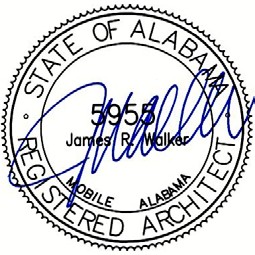 G o o d w y n  M ills  C a w ood,  L L C1 1  N o r th  W a te r  S tr e e t,   Sui t e  1 52 50 M o b i l e,  A l a b a ma 3 660 2T	2 5 1 .4 6 0 .4 0 0 6F	2 5 1 .4 6 0 .4 2 2 3